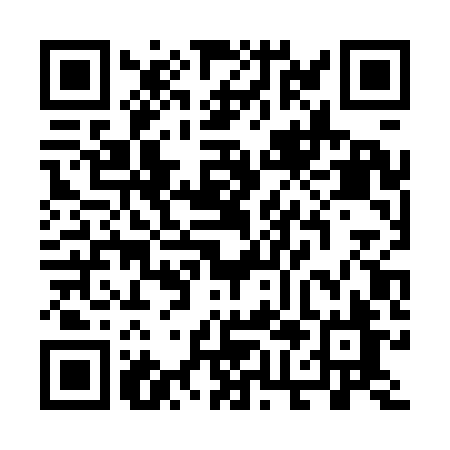 Prayer times for Adertshausen, GermanyWed 1 May 2024 - Fri 31 May 2024High Latitude Method: Angle Based RulePrayer Calculation Method: Muslim World LeagueAsar Calculation Method: ShafiPrayer times provided by https://www.salahtimes.comDateDayFajrSunriseDhuhrAsrMaghribIsha1Wed3:355:501:105:108:3010:362Thu3:325:491:105:118:3110:393Fri3:295:471:105:128:3310:414Sat3:265:451:095:128:3410:445Sun3:235:441:095:138:3610:476Mon3:205:421:095:138:3710:497Tue3:175:401:095:148:3910:528Wed3:145:391:095:148:4010:559Thu3:115:371:095:158:4210:5710Fri3:085:361:095:168:4311:0011Sat3:055:341:095:168:4411:0312Sun3:015:331:095:178:4611:0613Mon2:585:321:095:178:4711:0814Tue2:555:301:095:188:4911:1115Wed2:535:291:095:188:5011:1416Thu2:535:281:095:198:5111:1717Fri2:525:261:095:198:5311:1818Sat2:525:251:095:208:5411:1919Sun2:515:241:095:208:5511:1920Mon2:515:231:095:218:5611:2021Tue2:505:211:095:218:5811:2022Wed2:505:201:095:228:5911:2123Thu2:505:191:095:229:0011:2224Fri2:495:181:105:239:0111:2225Sat2:495:171:105:239:0311:2326Sun2:495:161:105:249:0411:2327Mon2:485:151:105:249:0511:2428Tue2:485:151:105:249:0611:2429Wed2:485:141:105:259:0711:2530Thu2:475:131:105:259:0811:2531Fri2:475:121:105:269:0911:26